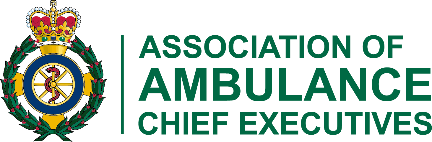 Does your patient need an ambulance?Booking Checklist Before calling our healthcare professional number 0300 330 0295, please use this checklist to ensure you have the information we may ask for.  
*The National Early Warning Score (NEWS2) should be used to help your decision making, but does not replace clinical judgement. A copy of NEWS2 can be found in our ‘guide to requesting an ambulance’ available to view or download at https://improvement.nhs.uk/news-alerts/safe-adoption-of-NEWS2/] NotesVital signs measurement or NEWS2* score, where possible and appropriate
Summary of patient’s conditionName of authorising healthcare professional (HCP) – or deputyContact details of authorising HCPLocation the patient needs collecting fromDestination (including ward/clinic)Patient’s full namePatient’s NHS numberPatient’s mobility (walking /wheelchair/ stretcher / incubator – including type)Provide details of any patient infectionsAdvise if there are any family or clinical escortsIf the patient requires medication en-route, is it ready to transport?Could the patient travel with others as part of a multi-occupancy transfer?Probability of clinical deteriorationSpecial requirements / instructionsAnything else you think we need to know